HEathfield News  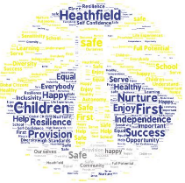 8th February 2021                                        Kersall Drve CampusDear Parents/Carers, On behalf of everyone at Heathfield I wanted to reiterate our thanks to you for your understanding this term as the country was once again placed into lockdown. Before requesting a school place this term, I appreciate the conversations you have had as families so that, as was the intention, we were able to reduce the number of contacts, and therefore, reduce the risk of transmission in the school community. I know all our staff have been working very hard to ensure a quality remote learning offer is available and we have received some very impressive work from the children. It is imperative that you support your child to engage in our home-learning offer but please do not hesitate to contact your child’s teacher through the class email address should you require any support. However, I do appreciate how tough it is as a parent juggling many responsibilities and working with your child(ren) with their home-learning – thank you. I am sure that you have heard the Prime Minister’s suggestion that schools will not fully reopen to increasing numbers before 8th March. Please do not interpret this as a firm commitment that school will fully reopen from this date as there will be many factors to consider such as the local R rate, hospital admissions and cases in the community. We have been reassured that we will all receive at least 2 week’s notice of any changes to the present arrangements. Unlike the previous lockdown that started in March, the DFE have confirmed that schools are not expected to remain open during the school holidays. Therefore, Heathfield will shut for the half term break on Friday 12th February and reopen on Monday 22nd February to children of critical workers and those identified as being vulnerable. Thank you for your continued support and co-operation. Please do not hesitate to contact us should you require support, advice or guidance. Yours sincerely, 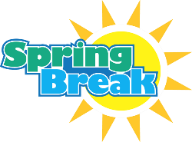 Gary Fullwood Executive Head Teacher Half Term: We break up for one week’s holiday on Friday 12th Feb. School will reopen to children of critical workers and vulnerable children on Monday 22nd February.  Dress to Express Day: Thanks to all the staff and pupils who ‘Dressed to Express’ for children’s mental health week. We are passionate about supporting the wellbeing of our school community and really appreciate your support in highlighting such an important cause. If you would like to know more about the schools’ approach to supporting well-being, please visit the Well-being section of the school website using the QR code.  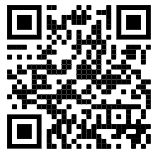  PARENT LITE APP:  As a school, we always need to ensure that your contact details and your child/children’s information is up to date and accurate should we need to contact you for any reason. To support this we have a new convenient way for you to access, review and request changes to the data held on you and your children.    An activation email for you to access this new parent app at your own convenience via smartphone, tablet or PC will be sent out next week. Please note that your activation email is unique to you and should not be used by anyone else. Your activation email will expire after 14 days if it is not used, please contact your school if you require a replacement after this date. If you have not received this please contact the school office so that we can check we have your correct email address on our system.     Getting started with the SIMS Parent Lite App    We will send you an activation email to the email address we have on record for you, simply click on the link from your tablet, PC or smartphone to activate your account    You can then login using your normal Facebook, Twitter, Google or Microsoft username and password    From your smartphone or tablet, download the app from the Google Play or Apple App store - search for SIMS Parent Lite    From a PC or Windows phone, login online at www.sims-parent.co.uk   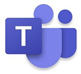 Home Learning through Microsoft Teams: A huge thank you to all the parents/carers who have helped their children login to Microsoft Teams.   The teachers are impressed with the engagement of children at home and in school. Although they would love to see more work being returned via Teams, class email or paper packs delivered back to school.The Government expects schools to provide 3 hours for KS1 children and 4 hours for KS2 children each day.  We believe there is more than enough being offered to you but you must ensure that you are doing what is manageable as we appreciate that some families are also working from home or continuing to go out to work.  Do what you can but there is no expectation that you set up a classroom and become an unpaid teacher for the next few weeks.    In case you missed it, here is a link to our acceptable use policy for children when using Teams https://bit.ly/3nKofBJ    As always if you need any help please contact the class email address in the first instance.  The office may not be able to answer specific questions related to the learning so the teacher is the best person to contact.  Teachers responding to communication: Please can I ask that parents/carers respect the working hours of our teachers – they are available from 8:30am to 4pm and will not be expected to respond to any Teams messages or emails beyond these times. They are incredibly busy, whether in or out of school, and need time to complete their planning, resourcing and assessment as well as to be able to have their family time too. 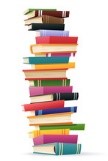 Rainbow Reading: Even though school is quite different at the moment, Rainbow Reading is still continuing. Reading for 10 minutes a day is still one of the best things children could be doing at home. Please keep filling in your child’s card every time you hear them read. If you need a new card, you can either record what they read on a separate piece of paper or a word document. Alternatively, contact your child’s class teacher who should be able to send you out a digital copy of the card you need.  Your child can earn a smiley face if they also access these story resources!Reporting Absence: We still ask that ANY absence is reported as soon as possible as it is only with swift communication from parents that we are able to minimise disruption in school.  Please use covidreporting@heathfield.nottingham.sch.uk to send any confirmation of tests being taken and any result notifications.  If anyone in your house has symptoms or is waiting for a test result, your child should remain at home.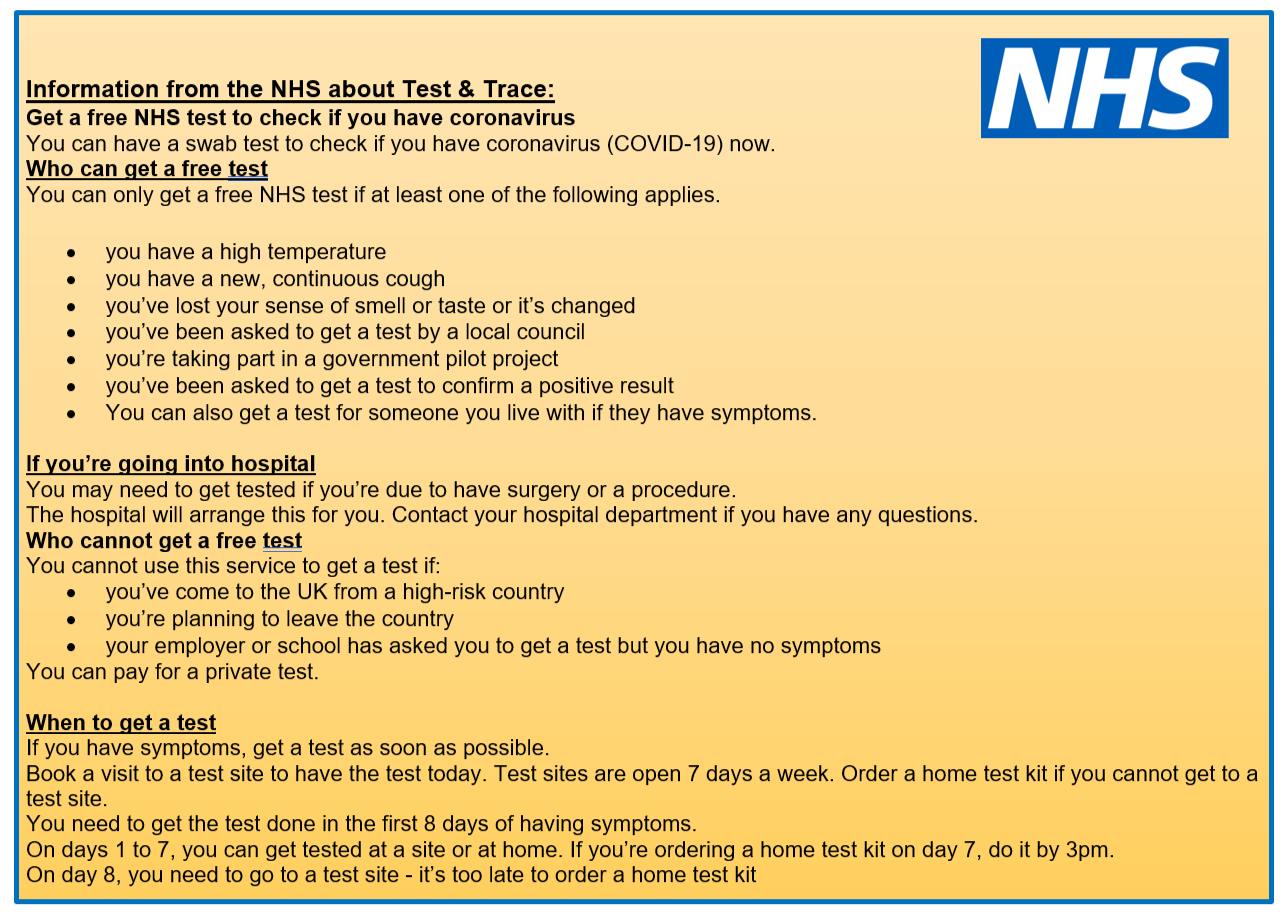 Puffin Storytime   www.penguin.co.ukReal authors telling stories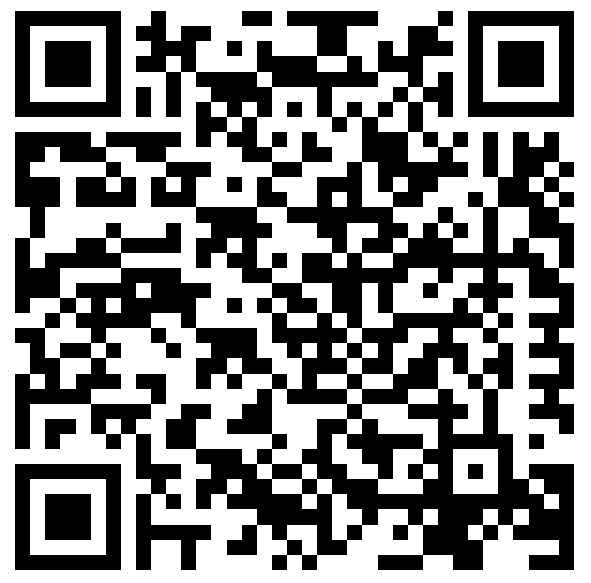 Virtual School Library  Virtual School Library | Oak Academy (thenational.academy)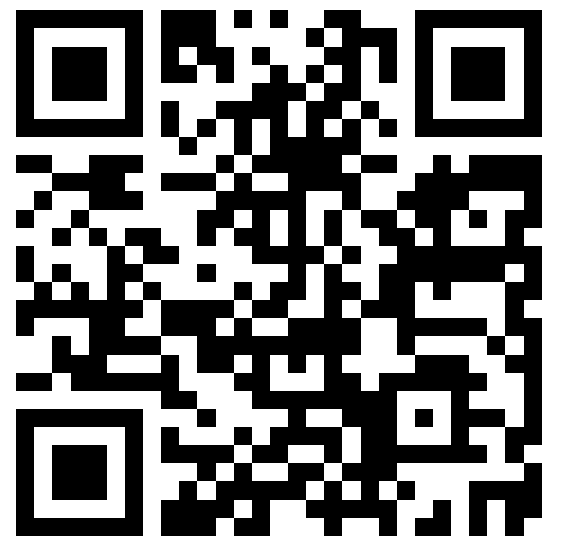 World Book Day  www.worldbookday.comGet ready for 4th March 2021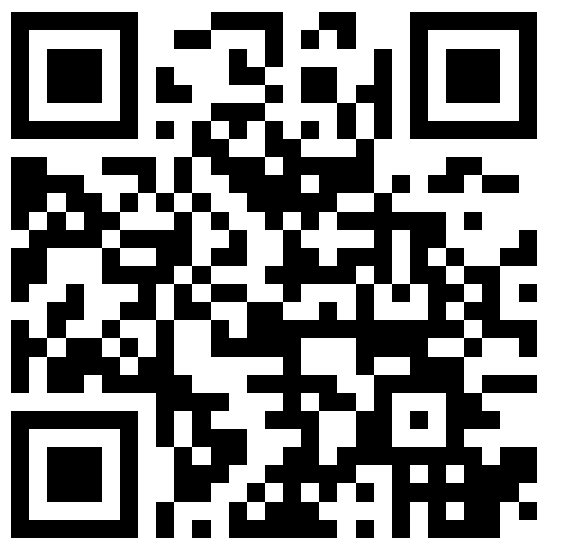 National Literacy Trust  wordsforlife.org.ukUseful for all ages from 0-adult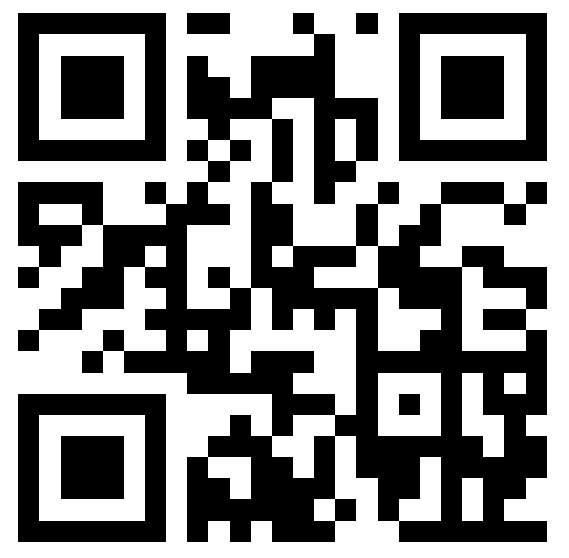 Oxford Owl for home www.oxfordowl.co.uk(includes Phonics)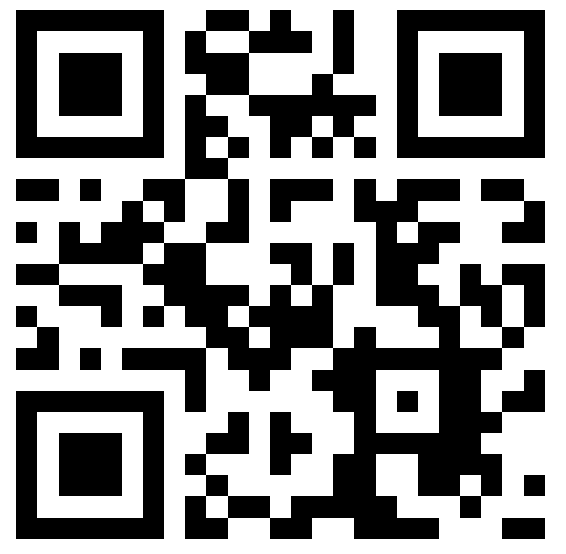 Audible Stories   www.stories.audible.comSome old favourites and books in other languages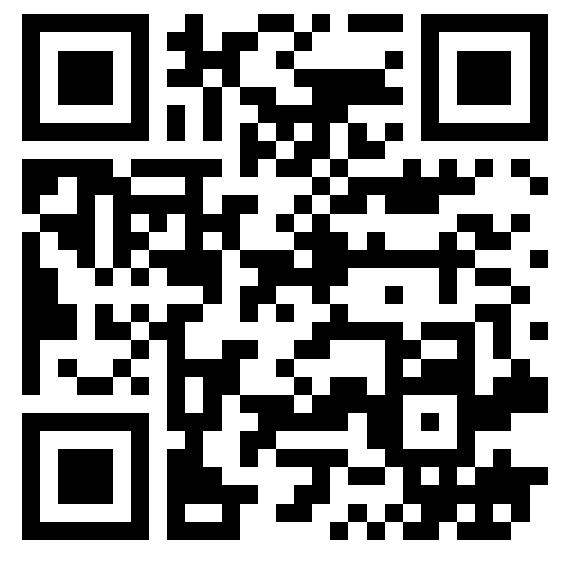 